Zał. nr 7 do SWZOpis przedmiotu zamówienia (program funkcjonalno – użytkowy)Zasilanie oświetlenia boisk treningowychZasilanie oświetlenia boisk treningowych odbywać się będzie z istniejącej stacji transformatorowej abonenckiej posadowionej w pobliżu planowanej inwestycji. Stacja posiada rezerwę mocy pozwalającą na zasilanie projektowanego oświetlenia. Z rozdzielnicy RGnn należy wyprowadzić kabel nn 0,4 kV o przekroju i typie według obliczeń i zakończyć szafką oświetleniową zlokalizowaną w pobliżu boisk treningowych. Z szafki do każdej wieży należy wyprowadzić oddzielną linię kablową nn 0,4 kV.Sterowanie oświetleniem odbywać się będzie bezpośrednio z szafki oświetleniowej – układ ma mieć możliwość załączania oświetlenia każdego boiska oddzielnie.Układ ma mieć możliwość zdalnego sterowania oświetleniem z wykorzystaniem pilotów – tak aby nie było konieczności każdorazowego otwierania szafki oświetleniowej.Wytyczne dotyczące oświetleniaProjekt oświetlenia boisk powinien uwzględniać poniższe wytyczne:Oświetlenie będzie odbywało się z sześciu wież oświetleniowych posadowionych poza płytą boisk – niedopuszczalne jest montowanie wieży oświetleniowych pomiędzy boiskami,Średnie natężenie oświetlenia na płycie boiska powinno wynosić 200 lx,Możliwość podziału oświetlenia na 50% i 100%.Wytyczne do opraw oświetleniowychZaprojektowane oprawy powinny spełniać poniższe wymagania: INFORMACJE OGÓLNE Profesjonalne oświetlenie sportowe Oprawa Naświetlacz LED dużej mocy Kolor Szary grafitowy Rodzaj źródła światła LED - Niewymienne Moc pojedynczej oprawy do 1450 W. Żywotność LED "L90B10 (Tq25 ° C) = 40 000h; L80B10 (Tq25 ° C) = 75 000h ” Waga (kg) 32 Gwarancja 5 lat Temperatura pracy -25 +50 ° C MATERIAŁY Korpus Odlew aluminiowy Typ tarczy Płaskie szkło hartowane 4mm Optic T.I.R.Ex. Optyczny PMMA HT Uszczelka Silikon zapobiegający starzeniu Śruba zewnętrzna Stal nierdzewna Kolor Poliester malowany proszkowo NORMY I APROBATY Klasa izolacji I Stopień IP IP66 Odporność mechaniczna IK08 CECHY OPTYCZNE I OŚWIETLENIA Zunifikowany współczynnik olśnienia ULOR = 0% Strumień świetlny (lm) min. 160000 Wydajność (lm / W) min. 110 Temperatura barwowa 5700 K. Wskaźnik oddawania barw CRI70 Dopasowanie kolorów odchylenia standardowego SDCM = 5 Norma EN60598-1; EN60598-2-5; IEC 62471; IEC 62778ZASILACZ OPRAW OŚWIETLENIOWYCHKorpus Odlew aluminiowy Typ tarczy Płaskie szkło hartowane 4mm Optic T.I.R.Ex. Optyczny PMMA HT Uszczelka Silikon zapobiegający starzeniu Śruba zewnętrzna Stal nierdzewna Kolor Poliester malowany proszkowo  INFORMACJE OGÓLNE Klasa izolacji I Stopień IP IP66 Odporność mechaniczna IK08 Napięcie 220 ÷ 240V / 400V 50 / 60Hz Możliwość sterowania DALI Waga (kg) 6,1 Zastosowanie wewnątrz / na zewnątrz Maksymalna powierzchnia wystawiona na wiatr 0,075 m² Temperatura pracy -25 +50 ° C Wskaźnik awaryjności sterownika F10 = 50.000h Tq25 ° C Odporność na przepięcia DM 10KV / CM 10KV Gwarancja 5 latWytyczne do wież oświetleniowychPodstawowe wytyczne do projektu wież oświetleniowych:Konstrukcja jest wyposażona w system komunikacji i asekuracjiKlasa niezawodności konstrukcji wg PN-EN 1993-3-1 - 3Poziom weryfikacji przy projektowaniu wg PN-EN 1990  - DSL2Klasa korozyjności środowiska wg PN-EN ISO 8501-1 - C3Klasa wykonania konstrukcji wg PN-EN 1090-2 - EXC3/EXC2Projektowany okres użytkowania konstrukcji wg PN-EN 1993-3-1 - 30latWysokość odniesienia - 20,0m.n.p.t Strefa obciążenia wiatrem wg PN-EN 1991-1-4 - 1Kategoria terenu wg PN-EN 1991-1-4 -  IIWspółczynnik kierunkowy cdir wg PN-EN 1991-1-4 - 1,0Współczynnik sezonowy cseason wg PN-EN 1991-1-4 -  1,0Współczynnik rzeźby terenu c0 wg PN-EN 1991-1-4 - 1,0Procedura obciążenia oblodzeniem wg PN-EN 1993-3-1, załącznik NA.1Przyjęte dopuszczalne przemieszczenie poziome wierzchołka słupa: h/50Normy oraz literatura:PN-EN 1990:2004 Eurokod. Podstawy projektowania konstrukcjiPN-EN 1990:2004/Ap1:2004PN-EN 1990:2004/AC:2008PN-EN 1990:2004/Ap2:2010PN-EN 1990:2004/NA:2010PN-EN 1990:2004/A1:2008PN-EN 1991-1-1:2004 Eurokod 1: Oddziaływania na konstrukcje. Część 1-1.Oddziaływania ogólne. PN-EN 1991-1-1:2004/AC:2009PN-EN 1991-1-1:2004/Ap1:2010PN-EN 1991-1-1:2004/NA:2010PN-EN 1991-1-1:2004/Ap2:2011PN-EN 1991-1-4:2008 Eurokod 1: Oddziaływania na konstrukcje. Część 1-4.Oddziaływania ogólne Oddziaływanie wiatru. PN-EN 1991-1-4:2008/NA:2010PN-EN 1991-1-4:2008/AC:2009PN-EN 1991-1-4:2008/Ap1:2010PN-EN 1991-1-4:2008/Ap2:2010PN-EN 1993-1-1:2006 Eurokod 3: Projektowanie konstrukcji stalowych. Część 1-1. Reguły ogólne i reguły dla budynkówPN-EN 1993-1-1:2006/AC:2009PN-EN 1993-1-1:2006/Ap1:2010PN-EN 1993-1-1:2006/NA:2010PN-EN 1993-1-8:2006 Eurokod 3: Projektowanie konstrukcji stalowych. Część 1-8.Projektowanie węzłówPN-EN 1993-1-8:2006/AC:2009PN-EN 1993-1-8:2006/Ap1:2010PN-EN 1993-1-8:2006/NA:2010PN-EN 1993-1-8:2006/Ap2:2011PN-EN 1993-3-1:2008 Eurokod 3: Projektowanie konstrukcji stalowych. Część 3-1.Wieże, maszty  i kominy - Wieże, masztyPN-EN 1993-3-1:2008/Ap1:2009PN-EN 193-3-1:2008/AC:2009PN-EN 1993-3-1:2008/Ap2:2010PN-EN 1993-3-1:2008/NA:2010PN-EN 1993-3-2:2008 Eurokod 3: Projektowanie konstrukcji stalowych. Część 3-2. Wieże, maszty i kominy – KominyPN-EN 1993-3-2:2008/Ap1:2010PN-EN 1993-3-2:2008/NA:2010PN-EN 1993-1-:2009 Eurokod 3: Projektowanie konstrukcji stalowych. Część 1-6. Wytrzymałość i stateczność konstrukcji powłokowychPN-EN 1993-1-6:2009/NA:2010PN-EN 1993-1-9 2007 Eurokod 3 Projektowanie konstrukcji stalowych. Część 1-9: Zmęczenie PN-EN 1993-1-9:2007/NA:2010PN-B-03007 Konstrukcje budowlane. Dokumentacja technicznaPN-EN 1090 Wykonanie konstrukcji stalowych i aluminiowychPN-EN ISO 12944 Ochrona przed korozją konstrukcji stalowych za pomocą systemów malarskich PN-EN 1461 Powłoki cynkowe nanoszone na żeliwo i stal metodą zanurzeniowąKonstrukcja słupa:Konstrukcja główna (słup) pełnościenna o przekroju wielokąta foremnego o zmiennym przekroju (zbieżna na całej długości). Trzon słupa powstaje w wyniku obróbki arkusza blachy na prasie krawędziowej (formowanie na zimno).Spoina wzdłużna słupa czołowa równa grubości łączonego materiału (pełny przetop). Wykonanie konstrukcji prowadzić zgodnie z normą PN-EN 1090-2 .Na każdym etapie procesu produkcji elementy kontrolować a wyniki dokumentować zgodnie z procedurami Zakładowej Kontroli Produkcji. Prace spawalnicze prowadzić zgodnie z procedurami normy PN-EN ISO 3834. Wyprodukowaną konstrukcje oznaczyć znakiem CE. Stal konstrukcyjna S355J2 oraz S355K2. W dolnej sekcji słupa wnęka rewizyjna wzmacniana. W przypadku, gdy słup składa się z wielu segmentów scalenie następuje poprzez nasuw poszczególnych sekcji na placu budowy. Sposób scalania konstrukcji słupa (poszczególnych segmentów) oraz montaż słupa prowadzić zgodnie z instrukcją montażu dostarczoną przez producenta. Klasa wykonania konstrukcji trzonu EXC3.Konstrukcja podestu serwisowego:Podest serwisowy służy bieżącemu utrzymaniu i konserwacji naświetlaczy. Konstrukcja podestu składa się z ramy nośnej z profili, kątowników oraz rur okrągłych, stal S235J2 mocowanej bezpośrednio do konstrukcji słupa. Podłoga podestu ażurowa. Klasa wykonania konstrukcji podestu EXC2. Konstrukcja belek do mocowania naświetlaczy:Belki do mocowania naświetlaczy wykonane z profili kwadratowych ze stali S235J2 mocowane do trzonu słupa. Zestawy śrubowe klasy 8.8. W belkach zaprojektowano otwory do mocowania naświetlaczy oraz otwory do prowadzenia okablowania. Klasa wykonania konstrukcji EXC2. Zabezpieczenie antykorozyjne:Konstrukcja przewidziana do montażu w środowisku klasy C3 wg PN-EN ISO 12944 (atmosfery miejskie  i przemysłowe, średnie zanieczyszczenie tlenkiem siarki IV. Obszary przybrzeżne o małym zasoleniu). Konstrukcja stalowa słupa zabezpieczona przed korozją przez ocynkowanie zanurzeniowe zgodnie 
z PN-EN ISO 1461. Dla stali o grubości do 6 mm średnia grubość powłoki wynosi 70 μm, dla stali 
o grubości powyżej 6 mm średnia grubość powłoki wynosi 85μm. Elementy niekonstrukcyjne:Dostęp do podestu obsługowego (system komunikacji pionowej) za pomocą atestowanego systemu SOLL. System wyposażony w zabezpieczenie chroniące przed upadkiem. Drabina zaczyna się 3,0m od poziomu urządzonego terenu. Nie rzadziej niż 8-10 m zastosować podesty spoczynkowe.Układny zapłonowe montowane wewnątrz dolnej sekcji słupa na szynach montażowych, trasy kablowe wg wytycznych projektanta branży elektrycznej. Dostęp do układów zapłonowych poprzez wnękę rewizyjną zabezpieczoną przed dostępem osób nieupoważnionych.Wytyczne montażu konstrukcji:Pomiędzy płytą podstawy a fundamentem należy wykonać podlewkę wg schematu poniżej: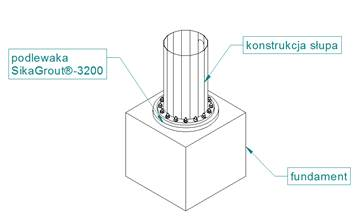 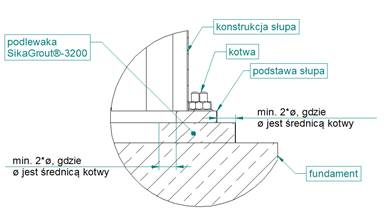 Tolerancje montażu konstrukcji: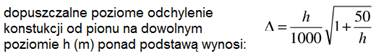 Należy zainstalować rurki odprowadzające kondensat z wnętrza słupa        